Demande pour siéger au conseil d’administration ou à un de ses comitésAssociation canadienne pour la santé mentale (ACSM) Thames Valley – Services de santé mentale et de traitement des dépendanceswww.cmhatv.caNotre vision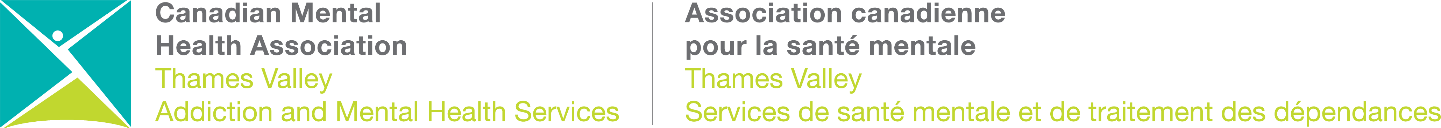 La résilience pour tous grâce à une santé mentale positive et à la libération de la dépendance.Notre missionSusciter l’espoir et favoriser le changement en offrant un continuum de services d’éducation et de soutien, entre autres, axés sur la santé mentale et le traitement des dépendances.Nos valeursInclusion | Compassion | Respect | Choix | Collaboration | ResponsabilitéL’Association canadienne pour la santé mentale Thames Valley - Services de santé mentale et de traitement des dépendances (ACSM TV-SSMTD) est un organisme intégré qui offre des soutiens et des services communautaires. Établi dans des centres ruraux et urbains, notre organisme dynamique est au service des personnes de 12 ans et plus qui vivent dans les comtés d’Elgin, de Middlesex, de Huron et d’Oxford.Créée en avril 2021, l’ACSM TV-SSMTD est le fruit de la fusion de trois organismes (Services de toxicomanie de Thames Valley, ACSM Elgin-Middlesex et ACSM Oxford) qui ont uni leurs efforts pour mieux répondre aux besoins en matière de santé mentale et de traitement des dépendances de la population de la région de Thames Valley. L’organisme a pour but de fournir des programmes communautaires de santé mentale et de traitement des dépendances de qualité supérieure qui sont accessibles à tous, peu importe où ils vivent dans la région de Thames Valley, et qui sont conçus de manière à compléter les services existants ainsi qu’à répondre aux besoins et à combler les lacunes dans chacune des communautés.Notre conseil d’administration est composé de bénévoles qui s’engagent à assurer la prestation, dans les communautés que nous servons, de services novateurs et responsables de santé mentale et de traitement des dépendances. Nous sommes à la recherche de bénévoles venant de Woodstock, de St. Thomas, de London, de Strathroy et des comtés d’Oxford, d’Elgin, de Middlesex et de Huron pour se joindre à notre conseil d’administration.Indiquez le poste pour lequel vous faites demande : Administrateur ou administratrice Comité de finances et d’audit Comité des services en français Comité d’amélioration de la qualité Comité de gouvernance Comité de ressources humainesOù avez-vous entendu parler de cette possibilité? Pourquoi voulez-vous siéger bénévolement au conseil d’administration de notre organisme? Décrivez votre expérience, s’il y a lieu, en tant que membre d’un conseil ou d’un comité. Indiquez les compétences et les connaissances que vous pouvez contribuer aux activités du conseil d’administration ou à celles de ses comités.Cette question sur la diversité, l’équité et l’inclusion est facultative. Vous pouvez y répondre si vous le voulez. Cochez les cases qui s’appliquent à vous. Fournissez deux références liées à votre expérience de bénévolat :Nom, poste/raison du choix de la référence, courriel et numéro de téléphoneToutes les personnes retenues devront fournir une preuve de casier judiciaire vierge avant d’entreprendre leurs fonctions au sein du conseil d’administration ou d’un de ses comités. Indiquez que vous comprenez cette exigence en cochant cette case. Faites parvenir votre demande dûment remplie ainsi que votre curriculum vitae à :Peggy-Jo GrassAdjointe de directionACSM Thames Valley - Services de santé mentale et de traitement des dépendances 200, avenue Queens, bureau 260London (Ontario)  N6A 1J3Peggy.grass@cmhatv.ca NomNomProfessionProfessionProfessionProfessionAdresseAdresseAdresseAdresseAdresseVilleCode postal Code postal Tél. (maison)Tél. (maison)Tél. (maison)Tél. (maison)CellulaireAdresse courrielAdresse courrielAdresse courrielAdresse courrielAdresse courrielAdresse courrielAdresse courrielEmployeurEmployeurEmployeurEmployeurEmployeurEmployeurTitre du posteTitre du posteTitre du posteAdresseAdresseAdresseCode postalCode postalCompétence/expérienceNiveau élevéNiveau moyenNiveau faibleAucuneGestion financière/désignation Planification stratégique Expérience en gouvernance/au sein d’un conseilRelations gouvernementalesExpérience dans le système de santé mentale et de traitement des dépendancesExpérience dans d’autres secteurs complémentairesDéveloppement communautaire/partenariatsDons/philanthropie Commandite d’entreprise et activités de financementPlanification d’événementsMarketing/promotion de la marqueRelations avec les médias, relations publiques, marketing et publicitéDomaine juridiquePolitique publique/défense des intérêts publicsRecherche, évaluation et pratiques exemplairesRecrutement, embauche, formation et évaluation du personnelSystèmes d’information/technologie de l’informationGestion de la qualité et du rendementLangues autres que l’anglais (lire, écrire, parler)Précisez :   Planification et évaluation de programmesCollaboration interorganisme Art oratoire Développement organisationnelRédaction, journalismeOuiNonPréfère ne pas préciserJeune (18-24 ans) Personne âgée (65 ans ou plus) Homme Femme Transgenre Genre fluide Non binaireGenre, autre Précisez : 2SLGBTQIA+ En situation de handicap Groupe ethnoracial/culturel sous-représenté Autochtone, Première NationAutochtone, Métis Autochtone, Inuit Personne noire, autochtone ou de couleurPersonne ayant une expérience vécuePersonne ayant une expérience vécue – proche aidantCommunauté francophoneAutres aspects de la diversité à inclure :  Précisez : 1.2.